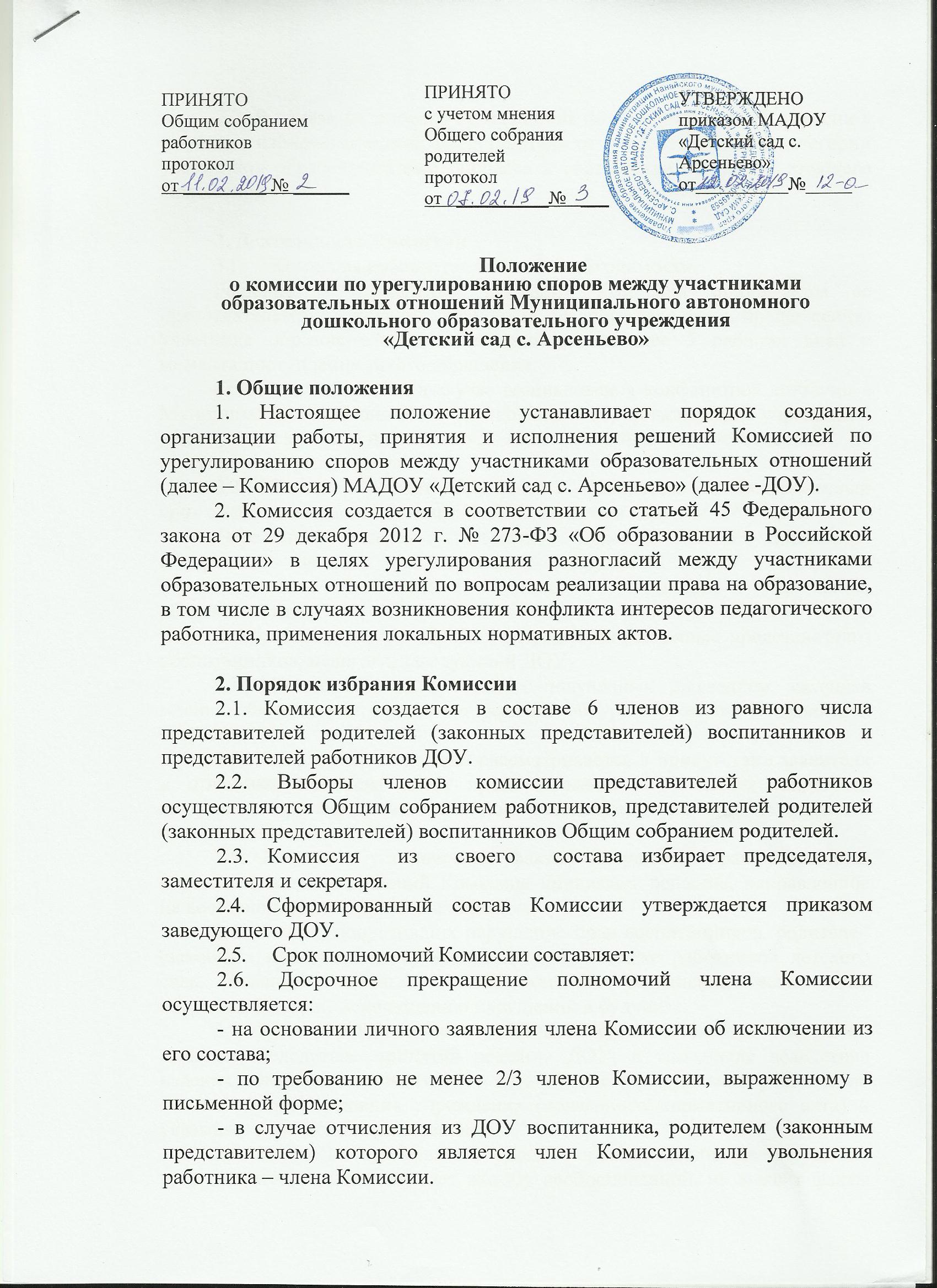 2.7. В случае досрочного прекращения полномочий члена Комиссии в ее состав избирается новый представитель от соответствующей категории участников образовательного процесса в соответствии с п. 4 настоящего Положения.3. Деятельность Комиссии3.1.	Комиссия собирается по мере необходимости. Решение о проведении заседания Комиссии принимается ее председателем на основании обращения (жалобы, заявления, предложения) участника образовательных отношений не позднее 5 рабочих дней с момента поступления такого обращения.Комиссия собирается в случае возникновения конфликтной ситуации в Муниципального автономного дошкольного образовательного учреждения «Детский сад № 1 с. Троицкое», если стороны самостоятельно не урегулировали разногласия.	3.2.	Заявитель может обратиться в  Комиссию  в десятидневный срок со дня возникновения конфликтной ситуации и нарушения его прав.	Обращение подается в письменной форме. В жалобе указываются конкретные факты или признаки нарушений прав участников образовательных отношений, лица, допустившие нарушения, обстоятельства.В Комиссию вправе обращаться родители (законные представители) воспитанников, педагоги, заведующий ДОУ.	3.3.	Комиссия в соответствии с полученным заявлением, заслушав мнения обеих сторон, принимает решение об урегулировании конфликтной ситуации.	3.4. Конфликтная ситуация рассматривается в присутствии заявителя и ответчика. Комиссия имеет право вызывать на заседания свидетелей конфликта, приглашать специалистов (психолога), если они не являются членами комиссии.3.5. В случае установления фактов нарушения прав участников образовательных отношений Комиссия принимает решение, направленное на восстановление нарушенных прав. 3.6. На лиц, допустивших нарушение прав воспитанников, родителей (законных представителей) воспитанников, а также работников детского сада, Комиссия возлагает обязанности по устранению выявленных нарушений и (или) недопущению нарушений в будущем.3.7. Если нарушения прав участников образовательных отношений возникли вследствие принятия решения ДОУ, в том числе вследствие издания локального нормативного акта, Комиссия принимает решение об отмене данного решения учреждения (локального нормативного акта) и указывает срок исполнения решения.	3.8. Комиссия отказывает в удовлетворении жалобы на нарушение прав заявителя, если посчитает жалобу необоснованной, не выявит факты указанных нарушений, не установит причинно-следственную связь между поведением лица, действия которого обжалуются, и нарушением прав лица, подавшего жалобу или его законного представителя.3.9. Работа Комиссии оформляется протоколами, которые подписываются председателем комиссии и секретарем.3.10. Решения  Комиссии принимаются  простым   большинством голосов при наличии не менее  2/ 3 состава комиссии.3.11. Рассмотрение заявления должно быть проведено в десятидневный срок со дня подачи заявления.	3.12. По требованию заявителя решение Комиссии может быть выдано ему в письменном виде.3.13.   Решение Комиссии является обязательным для всех участников
образовательных отношений и подлежит исполнению в сроки, предусмотренные указанным решением.3.14. Решение Комиссии может быть обжаловано в порядке установленном действующим законодательством Российской Федерации.4. Права и обязанности членов Комиссии4.1.	Члены Комиссии имеют право:-  на получение необходимых консультаций различных   специалистов   и    организаций   по   вопросам,    относящихся   к компетенции Комиссии;- рекомендовать, приостанавливать или отменять ранее принятое решение на основании проведенного изучения при согласии конфликтующих сторон;	- рекомендовать вносить изменения в локальные нормативные  акты ДОУ с целью демократизации основ управления образовательным учреждением или расширения прав участников образовательного процесса.4.2. Члены Комиссии   обязаны:- присутствовать на заседании, принимать решение по заявленному вопросу открытым голосованием, давать заявителю ответ в письменном и устном виде;- принимать к рассмотрению заявления любого участника образовательных отношений   при   несогласии   с   решением   или   действием администрации,       воспитателя,      родителя      (законного      представителя) воспитанника.5. Делопроизводство Комиссии5.1. Заседания Комиссии оформляются протоколом, который подписывается председателем и секретарем Комиссии.Протоколы хранятся в ДОУ в течение пяти лет. Все протоколы регистрируются в журнале регистрации протоколов Комиссии.__________________________Заведующий                                              О.С. ЗиминаМАДОУ «Детский сад с. Арсеньево»